ESTADO DO RIO GRANDE DO SUL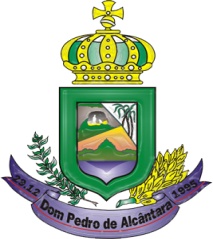 PREFEITURA MUNICIPAL DE DOM PEDRO DE ALCÂNTARAAvenida Central, 89, Centro – Dom Pedro de Alcântara/RSFone: (51) 664 0011 – CEP: 95568-000 PORTARIA Nº 95/2023NOMEIA OS MEMBROS DO SISTEMA DE CONTROLE INTERNO DO MUNICÍPIO DE DOM PEDRO DE ALCÂNTARA.ALEXANDRE MODEL EVALDT, Prefeito Municipal de Dom Pedro de Alcântara, Estado do Rio Grande do Sul, no uso de suas atribuições legais, e em conformidade com a Lei Municipal nº 2.103/2022, de 23/09/2022, resolve:NOMEARArt. 1º - Os servidores abaixo relacionados para fazerem parte da Unidade Central de Controle Interno (UCCI) do Município de Dom Pedro de Alcântara:- Coordenador: Marcos Vinícios Schwanck Justo- Membro: Jones Oliveira Magnus- Membro: Jose Ailson Evaldt HendlerArt. 2º - Esta portaria entrará em vigor na data de sua publicação. Art. 3º - Revogam-se as disposições em contrário, especialmente a Portaria nº 74/2023.Registre-se, publique-se e façam-se as devidas comunicações. GABINETE DO PREFEITO MUNICIPAL DE DOM PEDRO DE ALCÂNTARA, 04 de dezembro de 2023.       ALEXANDRE MODEL EVALDTPrefeito MunicipalRAQUEL MODEL EVALDT HAHNSecretária Municipal da Adm. e Fazenda